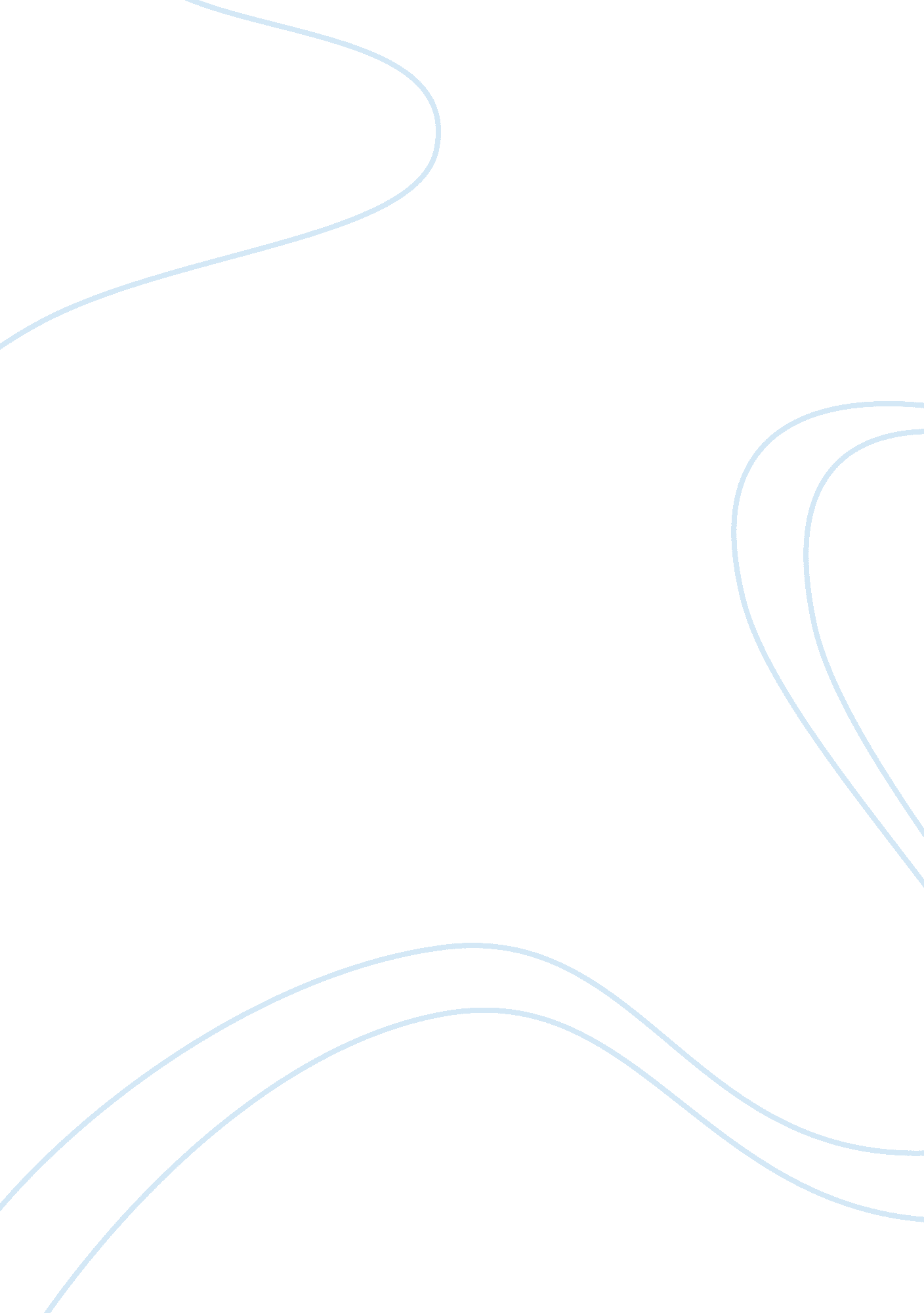 SummaryArt & Culture, Music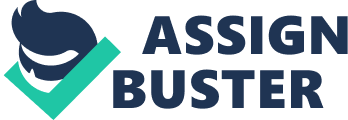 Summary The article d “ Appassiona Light My Fire” was ed by Philip Ball and in this article the author the author states that music can cause various emotional responses that a piece of music may try to attain. The author states that these responses occur naturally and an individual may not be able to stop these responses from taking place even if he/she is aware that a particular musical piece is trying to obtain a particular emotional response. The author states that music has the ability to obtain emotional responses but it is quite difficult to identify why those emotional responses actually occur. In order to answer this question it is essential to identify why individuals listen to music. The author states that various individuals listen to music because they are able to relate with a particular piece of music and the emotional responses occur as individuals are able to see or feel the similarity between their condition and the condition that the music is focusing on. This ability of music has been quite clearly explained in the movie called Casablanca (Ball 274). In this movie a character restricts a musician from playing a particular piece of music as that piece of music awakens the emotional feeling of sadness in the soul of the individual. Another reason due to which music is able to generate certain emotions is because of the way it has been patterned. The author states that music pieces are created in such a manner that they make an individual think about what is going to happen next and this even causes emotional responses from the listener. 
Works Cited 
Ball, Philip. Appassionato: Light My Fire. The Music Instinct. Philip Ball. 1st ed. New York: Oxford University Press, 2010. 259-285. Print. 